Organizace prázdninového provozu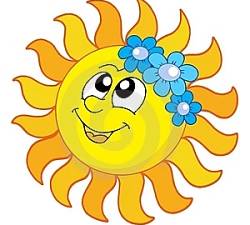 MŠ Přemyslovice a MŠ Štarnov od  1.  července  do  30. srpna 2020(zák. čís. 561/2004 Sb., školský zákon, vyhl. čís. 14/2005 Sb., o předškolním vzdělávání, ve znění pozdějších předpisů)1. 7. až  15. 7. 2020   pracoviště  MŠ Štarnov	          tel. 582 396 238   …………………………………………………………………………………...18. 8. až 30. 8. 2020   pracoviště  MŠ Přemyslovice	      tel. 582 378 640    V době od 16. 7. 2020 do 17. 8. 2020 budou obě MŠ uzavřeny.